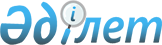 О внесении изменений в решение Северо-Казахстанского областного маслихата от 13 декабря 2013 года № 23/1 "Об областном бюджете Северо-Казахстанской области на 2014-2016 годы"
					
			Утративший силу
			
			
		
					Решение Северо-Казахстанского областного маслихата от 13 ноября 2014 года N 30/7. Зарегистрировано Департаментом юстиции Северо-Казахстанской области 25 ноября 2014 года N 2988. Утратило силу (письмо маслихата Северо-Казахстанской области от 06.01.2015 N 2.1-11/05)     Сноска. Утратило силу (письмо маслихата Северо-Казахстанской области от 06.01.2015 N 2.1-11/05).



      В соответствии со статьями 106 и 108 Бюджетного кодекса Республики Казахстан от 4 декабря 2008 года, подпунктом 1) пункта 1 статьи 6 Закона Республики Казахстан от 23 января 2001 года «О местном государственном управлении и самоуправлении в Республике Казахстан» Северо-Казахстанский областной маслихат РЕШИЛ:



      1. Внести в решение Северо-Казахстанского областного маслихата от 13 декабря 2013 года № 23/1 «Об областном бюджете Северо-Казахстанской области на 2014-2016 годы» (зарегистрировано в Реестре государственной регистрации нормативных правовых актов под № 2476 9 января 2014 года, опубликовано 18 января 2014 года в газете «Солтүстік Қазақстан», 18 января 2014 года в газете «Северный Казахстан») следующие изменения:



      пункт 1 изложить в следующей редакции: 



      «1. Утвердить областной бюджет Северо-Казахстанской области на 2014-2016 годы согласно приложениям 1, 2 и 3 соответственно, в том числе на 2014 год в следующих объемах: 



      1) доходы – 110 121 977,4 тысячи тенге, в том числе по:



      налоговым поступлениям – 11 844 644,4 тысячи тенге;



      неналоговым поступлениям – 652 352 тысячи тенге;



      поступлениям от продажи основного капитала – 571 тысяча тенге;



      поступления трансфертов – 97 624 410 тысяч тенге; 



      2) затраты – 110 704 866,8 тысячи тенге; 



      3) чистое бюджетное кредитование – 1 544 308,3 тысячи тенге, в том числе:



      бюджетные кредиты – 2 145 204 тысячи тенге;



      погашение бюджетных кредитов – 600 895,7 тысячи тенге; 



      4) сальдо по операциям с финансовыми активами – -27 895 тысяч тенге, в том числе:



      приобретение финансовых активов – 1 870 тысяч тенге;      



      поступления от продажи финансовых активов государства – 29 765 тысяч тенге;



      5) дефицит бюджета – - 2 099 302,7 тысячи тенге;



      6) финансирование дефицита – 2 099 302,7 тысячи тенге.»;



      пункт 11 изложить в следующей редакции: 



      «11. Утвердить резерв местного исполнительного органа Северо-Казахстанской области на 2014 год в сумме 84 400 тысяч тенге.»;



      приложения 1, 5 к указанному решению изложить в новой редакции согласно приложениям 1, 2 к настоящему решению.



      2. Настоящее решение вводится в действие с 1 января 2014 года. 

 

  

Северо-Казахстанский областной бюджет на 2014 год

  

Расходы областного бюджета за счет свободных остатков бюджетных средств, сложившихся на 1 января 2014 года, возврата целевых трансфертов республиканского и областного бюджетов, неиспользованных в 2013 году, а также по обслуживанию долга местных исполнительных органов по выплате вознаграждений и иных платежей по займам из республиканского бюджета, погашению долга местного исполнительного органа перед вышестоящим бюджетом 

Доходы:

  

Расходы:

 
					© 2012. РГП на ПХВ «Институт законодательства и правовой информации Республики Казахстан» Министерства юстиции Республики Казахстан
				

      Председатель XXХ сессии

      Северо-Казахстанского областного

      маслихата



      Секретарь Северо-Казахстанского

      областного маслихатаЕ. Мамбетов

 

К. Едресов

Приложение к решению сессии Северо-Казахстанского областного маслихата от 13 ноября 2014 года № 30/7

Приложение 1 к решению сессии Северо-Казахстанского областного маслихата от 13 декабря 2013 года № 23/1

Категория

Категория

КатегорияНаименованиеСумма, КлассКлассНаименованиеСумма, ПодклассНаименованиетыс. тенге

123451) Доходы110 121 977,4

1Налоговые поступления11 844 644,401Подоходный налог10 509 403,42Индивидуальный подоходный налог10 509 403,405Внутренние налоги на товары, работы и услуги1 335 2413Поступления за использование природных и других ресурсов1 335 241

2Неналоговые поступления652 352,001Доходы от государственной собственности44 703,71Поступления части чистого дохода государственных предприятий11 0025Доходы от аренды имущества, находящегося в государственной собственности31 9676Вознаграждения за размещение бюджетных средств на банковских счетах4377Вознаграждения по кредитам, выданным из государственного бюджета1 297,702Поступления от реализации товаров (работ, услуг) государственными учреждениями, финансируемыми из государственного бюджета11 9731Поступления от реализации товаров (работ, услуг) государственными учреждениями, финансируемыми из государственного бюджета11 97304Штрафы, пени, санкции, взыскания, налагаемые государственными учреждениями, финансируемыми из государственного бюджета, а также содержащимися и финансируемыми из бюджета (сметы расходов) Национального Банка Республики Казахстан573 4591Штрафы, пени, санкции, взыскания, налагаемые государственными учреждениями, финансируемыми из государственного бюджета, а также содержащимися и финансируемыми из бюджета (сметы расходов) Национального Банка Республики Казахстан, за исключением поступлений от предприятий нефтяного сектора 573 45906Прочие неналоговые поступления22 216,31Прочие неналоговые поступления22 216,3

3Поступления от продажи основного капитала57101Продажа государственного имущества, закрепленного за государственными учреждениями5711Продажа государственного имущества, закрепленного за государственными учреждениями571

4Поступления трансфертов97 624 41001Трансферты из нижестоящих органов государственного управления1 616 0602Трансферты из районных (городских) бюджетов1 616 06002Трансферты из вышестоящих органов государственного управления96 008 3501Трансферты из республиканского бюджета96 008 350

Функцио нальная группаНаименованиеСумма, АдминистраторАдминистраторНаименованиеСумма, ПрограммаНаименованиетыс. тенге

123452) Затраты110 704 866,8

1Государственные услуги общего характера1 837 163,4110Аппарат маслихата области42 520001Услуги по обеспечению деятельности маслихата области42 520120Аппарат акима области519 231,2001Услуги по обеспечению деятельности акима области463 090,4004Капитальные расходы государственного органа25 444009Обеспечение и проведение выборов акимов городов районного значения, сел, поселков, сельских округов20 409013Обеспечение деятельности Ассамблеи народа Казахстана области905113Целевые текущие трансферты из местных бюджетов9 382,8257Управление финансов области216 446,7001Услуги по реализации государственной политики в области исполнения местного бюджета и управления коммунальной собственностью107 367009Приватизация, управление коммунальным имуществом, постприватизационная деятельность и регулирование споров, связанных с этим1 490013Капитальные расходы государственного органа2 900113Целевые текущие трансферты из местных бюджетов104 689,7258Управление экономики и бюджетного планирования области111 999001Услуги по реализации государственной политики в области формирования и развития экономической политики, системы государственного планирования и управления области111 499005Капитальные расходы государственного органа500271Управление строительства области793 082,5080Строительство специализированных центров обслуживания населения793 082,5282Ревизионная комиссия области153 884001Услуги по обеспечению деятельности ревизионной комиссии области153 112003Капитальные расходы государственного органа772

2Оборона52 228,9120Аппарат акима области52 228,9010Мероприятия в рамках исполнения всеобщей воинской обязанности19 344012Мобилизационная подготовка и мобилизация областного масштаба32 884,9

3Общественный порядок, безопасность, правовая, судебная, уголовно-исполнительная деятельность4 410 173252Исполнительный орган внутренних дел, финансируемый из областного бюджета4 410 173001Услуги по реализации государственной политики в области обеспечения охраны общественного порядка и безопасности на территории области4 018 425003Поощрение граждан, участвующих в охране общественного порядка6 195006Капитальные расходы государственного органа144 506008Обеспечение безопасности дорожного движения 78 964013Услуги по размещению лиц, не имеющих определенного места жительства и документов48 357014Организация содержания лиц, арестованных в административном порядке24 659015Организация содержания служебных животных 89 067

4Образование10 090 233,5252Исполнительный орган внутренних дел, финансируемый из областного бюджета52 903007Повышение квалификации и переподготовка кадров52 903253Управление здравоохранения области196 088034Капитальные расходы государственных организаций образования системы здравоохранения51 017043Подготовка специалистов в организациях технического и профессионального, послесреднего образования98 199044Оказание социальной поддержки обучающимся по программам технического и профессионального, послесреднего образования46 872261Управление образования области7 965 524,5001Услуги по реализации государственной политики на местном уровне в области образования 99 239003Общеобразовательное обучение по специальным образовательным учебным программам1 184 384,2004Информатизация системы образования в областных государственных учреждениях образования 24 548005Приобретение и доставка учебников, учебно-методических комплексов для областных государственных учреждений образования 19 505006Общеобразовательное обучение одаренных детей в специализированных организациях образования527 522,7007Проведение школьных олимпиад, внешкольных мероприятий и конкурсов областного масштаба126 132011Обследование психического здоровья детей и подростков и оказание психолого-медико-педагогической консультативной помощи населению134 078013Капитальные расходы государственного органа1 935024Подготовка специалистов в организациях технического и профессионального образования3 030 914,3027Целевые текущие трансферты бюджетам районов (городов областного значения) на реализацию государственного образовательного заказа в дошкольных организациях образования1 529 919029Методическая работа23 884048Целевые текущие трансферты бюджетам районов (городов областного значения) на оснащение учебным оборудованием кабинетов физики, химии, биологии в государственных учреждениях основного среднего и общего среднего образования139 298061Целевые текущие трансферты бюджетам районов (городов областного значения) на повышение оплаты труда учителям, прошедшим повышение квалификации по трехуровневой системе263 679067Капитальные расходы подведомственных государственных учреждений и организаций395 708068Обеспечение повышения компьютерной грамотности населения6 000113Целевые текущие трансферты из местных бюджетов458 778,3271Управление строительства области795 653007Целевые трансферты на развитие бюджетам районов (городов областного значения) на строительство и реконструкцию объектов образования122 719,9037Строительство и реконструкция объектов образования 672 933,1285Управление физической культуры и спорта области1 080 065006Дополнительное образование для детей и юношества по спорту862 452007Общеобразовательное обучение одаренных в спорте детей в специализированных организациях образования217 613

5Здравоохранение21 962 108,7253Управление здравоохранения области20 813 378001Услуги по реализации государственной политики на местном уровне в области здравоохранения88 164005Производство крови, ее компонентов и препаратов для местных организаций здравоохранения 382 595006Услуги по охране материнства и детства143 591007Пропаганда здорового образа жизни97 782008Реализация мероприятий по профилактике и борьбе со СПИД в Республике Казахстан89 684009Оказание медицинской помощи лицам, страдающим туберкулезом, инфекционными заболеваниями, психическими расстройствами и расстройствами поведения, в том числе связанные с употреблением психоактивных веществ2 719 194011Оказание скорой медицинской помощи и санитарная авиация, за исключением оказываемой за счет средств республиканского бюджета и субъектами здравоохранения районного значения и села 510 550013Проведение патологоанатомического вскрытия56 399014Обеспечение лекарственными средствами и специализированными продуктами детского и лечебного питания отдельных категорий населения на амбулаторном уровне465 282018Информационно-аналитические услуги в области здравоохранения33 521019Обеспечение больных туберкулезом противотуберкулезными препаратами 319 901020Обеспечение больных диабетом противодиабетическими препаратами494 204021Обеспечение онкогематологических больных химиопрепаратами202 863022Обеспечение лекарственными средствами больных с хронической почечной недостаточностью, аутоиммунными, орфанными заболеваниями, иммунодефицитными состояниями, а также больных после трансплантации почек 304 949026Обеспечение факторами свертывания крови больных гемофилией335 995027Централизованный закуп и хранение вакцин и других медицинских иммунобиологических препаратов для проведения иммунопрофилактики населения567 678029Областные базы спецмедснабжения33 346033Капитальные расходы медицинских организаций здравоохранения1 147 972036Обеспечение тромболитическими препаратами больных с острым инфарктом миокарда27 484038Проведение скрининговых исследований в рамках гарантированного объема бесплатной медицинской помощи276 951039Оказание медицинской помощи населению субъектами здравоохранения районного значения и села и амбулаторно-поликлинической помощи в рамках гарантированного объема бесплатной медицинской помощи10 194 467045Обеспечение лекарственными средствами на льготных условиях отдельных категорий граждан на амбулаторном уровне лечения645 006046Оказание медицинской помощи онкологическим больным в рамках гарантированного объема бесплатной медицинской помощи1 675 800271Управление строительства области1 148 730,7038Строительство и реконструкция объектов здравоохранения 1 148 730,7

6Социальная помощь и социальное обеспечение2 870 250,9256Управление координации занятости и социальных программ области1 981 485,3001Услуги по реализации государственной политики на местном уровне в области обеспечения занятости и реализации социальных программ для населения91 544,5002Предоставление специальных социальных услуг для престарелых и инвалидов в медико-социальных учреждениях (организациях) общего типа371 567003Социальная поддержка инвалидов174 520,2007Капитальные расходы государственного органа2 115012Предоставление специальных социальных услуг для детей-инвалидов в государственных медико-социальных учреждениях (организациях) для детей с нарушениями функций опорно-двигательного аппарата45 706013Предоставление специальных социальных услуг для инвалидов с психоневрологическими заболеваниями, в психоневрологических медико-социальных учреждениях (организациях)912 464014Предоставление специальных социальных услуг для престарелых, инвалидов, в том числе детей-инвалидов, в реабилитационных центрах33 974015Предоставление специальных социальных услуг для детей-инвалидов с психоневрологическими патологиями в детских психоневрологических медико-социальных учреждениях (организациях)187 914017Целевые текущие трансферты бюджетам районов (городов областного значения) на введение стандартов специальных социальных услуг2 820018Размещение государственного социального заказа в неправительственном секторе 4 520044Реализация миграционных мероприятий на местном уровне5 413049Целевые текущие трансферты бюджетам районов (городов областного значения) на выплату государственной адресной социальной помощи 109 714050Целевые текущие трансферты бюджетам районов (городов областного значения) на выплату государственных пособий на детей до 18 лет8 820067Капитальные расходы подведомственных государственных учреждений и организаций12 393,6113Целевые текущие трансферты из местных бюджетов18 000261Управление образования области814 590,6015Социальное обеспечение сирот, детей, оставшихся без попечения родителей779 164,6037Социальная реабилитация35 426263Управление внутренней политики области 30 661077Реализация Плана мероприятий по обеспечению прав и улучшению качества жизни инвалидов30 661268Управление пассажирского транспорта и автомобильных дорог области6 168045Целевые текущие трансферты бюджетам районов (городов областного значения) на реализацию Плана мероприятий по обеспечению прав и улучшению качества жизни инвалидов6 168298Управление государственной инспекции труда области37 346001Услуги по реализации государственной политики в области регулирования трудовых отношений на местном уровне35 963003Капитальные расходы государственного органа1 383

7Жилищно-коммунальное хозяйство10 335 877,8253Управление здравоохранения области29 222,2047Ремонт объектов в рамках развития городов и сельских населенных пунктов по Дорожной карте занятости 202029 222,2256Управление координации занятости и социальных программ области9 426,1043Ремонт объектов в рамках развития городов и сельских населенных пунктов по Дорожной карте занятости 20209 426,1261Управление образования области81 701,5062Целевые текущие трансферты бюджетам районов (городов областного значения) на развитие городов и сельских населенных пунктов в рамках Дорожной карты занятости 202067 781,2064Ремонт объектов в рамках развития городов и сельских населенных пунктов по Дорожной карте занятости 202013 920,3268Управление пассажирского транспорта и автомобильных дорог области83 348,3021Целевые текущие трансферты бюджетам районов (городов областного значения) на развитие городов и сельских населенных пунктов в рамках Дорожной карты занятости 202083 348,3271Управление строительства области7 254 054,6014Целевые трансферты на развитие бюджетам районов (городов областного значения) на проектирование, строительство и (или) приобретение жилья коммунального жилищного фонда2 077 117027Целевые трансферты на развитие бюджетам районов (городов областного значения) на проектирование, развитие, обустройство и (или) приобретение инженерно-коммуникационной инфраструктуры2 236 712058Целевые трансферты на развитие бюджетам районов (городов областного значения) на развитие системы водоснабжения в сельских населенных пунктах 2 921 547,5072Целевые трансферты на развитие бюджетам районов (городов областного значения) на строительство и (или) приобретение служебного жилища, развитие и (или) приобретение инженерно-коммуникационной инфраструктуры и строительство, приобретение, достройку общежитий для молодежи в рамках Дорожной карты занятости 202018 678,1273Управление культуры, архивов и документации области20 402,5015Целевые текущие трансферты бюджетам районов (городов областного значения) на развитие городов и сельских населенных пунктов в рамках Дорожной карты занятости 202011 222,8016Ремонт объектов в рамках развития городов и сельских населенных пунктов по Дорожной карте занятости 20209 179,7279Управление энергетики и жилищно-коммунального хозяйства области2 847 613,5001Услуги по реализации государственной политики на местном уровне в области энергетики и жилищно-коммунального хозяйства 44 026,3005Капитальные расходы государственного органа 672010Целевые трансферты на развитие бюджетам районов (городов областного значения) на развитие системы водоснабжения и водоотведения1 716 595,8014Целевые трансферты на развитие бюджетам районов (городов областного значения) на развитие коммунального хозяйства11 910026Проведение энергетического аудита многоквартирных жилых домов 8 680030Целевые трансферты на развитие бюджетам районов (городов областного значения) на развитие системы водоснабжения в сельских населенных пунктах165042Целевые текущие трансферты бюджетам районов (городов областного значения) на развитие городов и сельских населенных пунктов в рамках Дорожной карты занятости 202033 352113Целевые текущие трансферты из местных бюджетов729 868,7114Целевые трансферты на развитие из местных бюджетов197 654285Управление физической культуры и спорта области10 109,1010Ремонт объектов в рамках развития городов и сельских населенных пунктов по Дорожной карте занятости 202010 109,1

8Культура, спорт, туризм и информационное пространство3 860 857,7263Управление внутренней политики области 408 878001Услуги по реализации государственной, внутренней политики на местном уровне 70 670005Капитальные расходы государственного органа1 000007Услуги по проведению государственной информационной политики 337 208264Управление по развитию языков области78 826001Услуги по реализации государственной политики на местном уровне в области развития языков29 979002Развитие государственного языка и других языков народа Казахстана48 111003Капитальные расходы государственного органа736271Управление строительства области1 444 567,7034Целевые трансферты на развитие бюджетам районов (городов областного значения) на развитие объектов спорта1 444 567,7273Управление культуры, архивов и документации области1 077 905001Услуги по реализации государственной политики на местном уровне в области культуры и управления архивным делом46 789005Поддержка культурно-досуговой работы91 193007Обеспечение сохранности историко-культурного наследия и доступа к ним164 619008Поддержка театрального и музыкального искусства448 471009Обеспечение функционирования областных библиотек101 162010Обеспечение сохранности архивного фонда196 073032Капитальные расходы подведомственных государственных учреждений и организаций 27 598113Целевые текущие трансферты из местных бюджетов2 000283Управление по вопросам молодежной политики области50 633001Услуги по реализации молодежной политики на местном уровне 23 806005Реализация мероприятий в сфере молодежной политики25 235032Капитальные расходы подведомственных государственных учреждений и организаций1 592285Управление физической культуры и спорта области790 827001Услуги по реализации государственной политики на местном уровне в сфере физической культуры и спорта39 222002Проведение спортивных соревнований на областном уровне40 189003Подготовка и участие членов областных сборных команд по различным видам спорта на республиканских и международных спортивных соревнованиях694 936032Капитальные расходы подведомственных государственных учреждений и организаций16 480289Управление предпринимательства и туризма области9 221010Регулирование туристской деятельности9 221

10Сельское, водное, лесное, рыбное хозяйство, особо охраняемые природные территории, охрана окружающей среды и животного мира, земельные отношения20 548 613,5251Управление земельных отношений области37 864001Услуги по реализации государственной политики в области регулирования земельных отношений на территории области37 864254Управление природных ресурсов и регулирования природопользования области628 969,5001Услуги по реализации государственной политики в сфере охраны окружающей среды на местном уровне59 487005Охрана, защита, воспроизводство лесов и лесоразведение546 094006Охрана животного мира20 305,5032Капитальные расходы подведомственных государственных учреждений и организаций3 083255Управление сельского хозяйства области17 463 662,0001Услуги по реализации государственной политики на местном уровне в сфере сельского хозяйства133 813,5002Поддержка семеноводства 432 023003Капитальные расходы государственного органа6 738010Государственная поддержка племенного животноводства 1 587 356013Субсидирование повышения продуктивности и качества продукции животноводства2 027 863,5018Обезвреживание пестицидов (ядохимикатов)2 920,9020Субсидирование повышения урожайности и качества продукции растениеводства, удешевление стоимости горюче-смазочных материалов и других товарно-материальных ценностей, необходимых для проведения весенне-полевых и уборочных работ, путем субсидирования производства приоритетных культур7 120 903,1028Услуги по транспортировке ветеринарных препаратов до пункта временного хранения2 186030Централизованный закуп ветеринарных препаратов по профилактике и диагностике энзоотических болезней животных, услуг по их профилактике и диагностике, организация их хранения и транспортировки (доставки) местным исполнительным органам районов (городов областного значения)14 604,2031Централизованный закуп изделий и атрибутов ветеринарного назначения для проведения идентифицикации сельскохозяйственных животных, ветеринарного паспорта на животное и их транспортировка (доставка) местным исполнительным органам районов (городов областного значения)33 986,2040Централизованный закуп средств индивидуальной защиты работников, приборов, инструментов , техники, оборудования и инвентаря для материально-технического оснащения государственных ветеринарных организаций517 151041Удешевление сельхозтоваропроизводителям стоимости гербицидов, биоагентов (энтомофагов) и биопрепаратов, предназначенных для обработки сельскохозяйственных культур в целях защиты растений2 787 105,6045Определение сортовых и посевных качеств семенного и посадочного материала84 668047Субсидирование стоимости удобрений (за исключением органических)1 157 406,7048Возделывание сельскохозяйственных культур в защищенном грунте11 580049Субсидирование затрат перерабатывающих предприятий на закуп сельскохозяйственной продукции для производства продуктов ее глубокой переработки1 003 489050Возмещение части расходов, понесенных субъектом агропромышленного комплекса, при инвестиционных вложениях433 460051Субсидирование в рамках страхования и гарантирования займов субъектов агропромышленного комплекса46 979113Целевые текущие трансферты из местных бюджетов59 428,3279Управление энергетики и жилищно-коммунального хозяйства области2 318 118032Субсидирование стоимости услуг по подаче питьевой воды из особо важных групповых и локальных систем водоснабжения, являющихся безальтернативными источниками питьевого водоснабжения2 318 118289Управление предпринимательства и туризма области100 000035Формирование региональных стабилизационных фондов продовольственных товаров 100 000

11Промышленность, архитектурная, градостроительная и строительная деятельность97 349271Управление строительства области 74 102001Услуги по реализации государственной политики на местном уровне в области строительства48 978113Целевые текущие трансферты из местных бюджетов11 944114Целевые трансферты на развитие из местных бюджетов13 180272Управление архитектуры и градостроительства области23 247001Услуги по реализации государственной политики в области архитектуры и градостроительства на местном уровне23 247

12Транспорт и коммуникации5 164 272,6268Управление пассажирского транспорта и автомобильных дорог области5 164 272,6001Услуги по реализации государственной политики на местном уровне в области транспорта и коммуникаций 51 169002Развитие транспортной инфраструктуры1 000 000003Обеспечение функционирования автомобильных дорог1 471 564,3005Субсидирование пассажирских перевозок по социально значимым межрайонным (междугородним) сообщениям24 000025Капитальный и средний ремонт автомобильных дорог областного значения и улиц населенных пунктов2 561 850,3113Целевые текущие трансферты из местных бюджетов55 689

13Прочие5 482 268,7257Управление финансов области1 554 838012Резерв местного исполнительного органа области84 400040Целевые текущие трансферты бюджетам районов (городов областного значения) на выплату ежемесячной надбавки за особые условия труда к должностным окладам работников государственных учреждений, не являющихся государственными служащими, а также работников государственных предприятий, финансируемых из местных бюджетов1 470 438258Управление экономики и бюджетного планирования области38 400,6003Разработка или корректировка, а также проведение необходимых экспертиз технико-экономических обоснований местных бюджетных инвестиционных проектов и конкурсных документаций концессионных проектов, консультативное сопровождение концессионных проектов38 400,6269Управление по делам религий области34 228001Услуги по реализации государственной политики в области в сфере религиозной деятельности на местном уровне19 354003Капитальные расходы государственного органа1 624004Капитальные расходы подведомственных государственных учреждений и организаций1 665005Изучение и анализ религиозной ситуации в регионе11 585279Управление энергетики и жилищно-коммунального хозяйства области2 682 195,1024Развитие индустриальной инфраструктуры в рамках программы «Дорожная карта бизнеса - 2020»185 445,7035Целевые трансферты на развитие бюджетам районов (городов областного значения) на развитие инженерной инфраструктуры в рамках Программы "Развитие регионов"1 719 639,4039Целевые трансферты на развитие бюджетам районов (городов областного значения) на увеличение уставных капиталов специализированных уполномоченных организаций 777 110280Управление индустриально-инновационного развития области50 169001Услуги по реализации государственной политики на местном уровне в области развития индустриально-инновационной деятельности33 075005Реализация мероприятий в рамках государственной поддержки индустриально-инновационной деятельности17 094289Управление предпринимательства и туризма области1 122 438001Услуги по реализации государственной политики на местном уровне в области развития предпринимательства и туризма37 843005Поддержка частного предпринимательства в рамках программы «Дорожная карта бизнеса - 2020»12 000006Субсидирование процентной ставки по кредитам в рамках программы «Дорожная карта бизнеса - 2020»901 468008Поддержка предпринимательской деятельности4 872015Частичное гарантирование кредитов малому и среднему бизнесу в рамках программы «Дорожная карта бизнеса - 2020»120 000016Сервисная поддержка ведения бизнеса в рамках программы «Дорожная карта бизнеса - 2020»46 255

14Обслуживание долга1 081,1257Управление финансов области1 081,1016Обслуживание долга местных исполнительных органов по выплате вознаграждений и иных платежей по займам из республиканского бюджета1 081,1

15Трансферты24 097 077,7257Управление финансов области 24 097 077,7007Субвенции23 830 576011Возврат неиспользованных (недоиспользованных) целевых трансфертов242 822,6017Возврат использованных не по целевому назначению целевых трансфертов23 679,13) Чистое бюджетное кредитование1 544 308,3Бюджетные кредиты2 145 204

6Социальная помощь и социальное обеспечение1 000 000289Управление предпринимательства и туризма области1 000 000013Предоставление бюджетных кредитов для содействия развитию предпринимательства на селе в рамках Дорожной карты занятости 20201 000 000

7Жилищно-коммунальное хозяйство758 326271Управление строительства области758 326009Кредитование бюджетов районов (городов областного значения) на проектирование, строительство и (или) приобретение жилья758 326

10Сельское, водное, лесное, рыбное хозяйство, особо охраняемые природные территории, охрана окружающей среды и животного мира, земельные отношения386 878255Управление сельского хозяйства области386 878025Бюджетные кредиты местным исполнительным органам для реализации мер социальной поддержки специалистов386 878

Категория

Категория

КатегорияНаименованиеСумма, КлассКлассНаименованиеСумма, ПодклассНаименованиетыс. тенге

5Погашение бюджетных кредитов600 895,701Погашение бюджетных кредитов600 895,71Погашение бюджетных кредитов, выданных из государственного бюджета600 895,74) Сальдо по операциям с финансовыми активами-27 895Приобретение финансовых активов1 870

13Прочие1 870257Управление финансов области1 870005Формирование или увеличение уставного капитала юридических лиц1 870

Категория

Категория

КатегорияНаименованиеСумма, КлассКлассНаименованиеСумма, ПодклассНаименованиетыс. тенге

6Поступления от продажи финансовых активов государства29 76501Поступления от продажи финансовых активов государства29 7651Поступления от продажи финансовых активов внутри страны29 7655) Дефицит (профицит) бюджета-2 099 302,76) Финансирование дефицита 2 099 302,7(использование профицита) бюджета

7Поступления займов1 995 37801Внутренние государственные займы1 995 3782Договоры займа1 995 378

16Погашение займов586 610,1257Управление финансов области 586 610,1015Погашение долга местного исполнительного органа перед вышестоящим бюджетом586 610,1

Категория

Категория

КатегорияНаименованиеКлассКлассНаименованиеПодклассНаименование

8Используемые остатки бюджетных средств690 534,801Остатки бюджетных средств690 534,81Свободные остатки бюджетных средств690 534,8

Приложение 2 к решению сессии Северо-Казахстанского областного маслихата от 13 ноября 2014 года № 30/7

Приложение 5 к решению сессии Северо-Казахстанского областного маслихата от 13 декабря 2013 года № 23/1

Категория 

Категория 

Категория 

Категория Сумма, тыс.тенгеКлассКлассКлассНаименование Сумма, тыс.тенгеПодкласс Подкласс Сумма, тыс.тенгеСпецификаСумма, тыс.тенге

2Неналоговые поступления1 027,701Доходы от государственной собственности1 027,77Вознаграждения по кредитам, выданным из государственного бюджета1 027,703Вознаграждения по бюджетным кредитам, выданным из областного бюджета местным исполнительным органам районов (городов областного значения)956,1в том числе:Айыртауский район21,8Акжарский район12,7Аккайынский район7,0Есильский район17,2Жамбылский район 4,7район Магжана Жумабаева1,8Кызылжарский район 34,4Мамлютский район5,6район имени Габита Мусрепова67,2Тайыншинский район 2,7Тимирязевский район9,2Уалихановский район 11,5район Шал акына2,3город Петропавловск758,006Вознаграждения по бюджетным кредитам, выданным из местного бюджета банкам-заемщикам71,6

2Неналоговые поступления6 434,306Прочие неналоговые поступления6 434,31Прочие неналоговые поступления6 434,309Другие неналоговые поступления в местный бюджет6 434,3

4Поступления трансфертов 209 14601Трансферты из нижестоящих органов государственного управления209 1462Трансферты из районных (городских) бюджетов209 14602Возврат целевых трансфертов209 146в том числе:Из республиканского бюджета:175 293,3Айыртауский район8 112,5Акжарский район4 690,5Аккайынский район2 663,7Есильский район2 832,8Жамбылский район3 764,4Магжана Жумабаева18 368,7

Категория 

Категория 

Категория 

Категория Сумма, тыс.тенгеКлассКлассКлассНаименование Сумма, тыс.тенгеПодкласс Подкласс Сумма, тыс.тенгеСпецификаСумма, тыс.тенгеКызылжарский район5 141,5Мамлютский район35 826,6район имени Габита Мусрепова4 021,0Тайыншинский район3 784,8Тимирязевский район958,2Уалихановский район5 820,0район Шал акына15 151,1город Петропавловск64 157,5Из областного бюджета:33 852,7Айыртауский район3 858,6Акжарский район11,3Аккайынский район134,6Есильский район344,9Жамбылский район405,3Магжана Жумабаева637,1Кызылжарский район907,4Мамлютский район369,4район имени Габита Мусрепова0,4Тайыншинский район115,0Тимирязевский район4 001,2Уалихановский район789,3город Петропавловск22 278,2

5Погашение бюджетных кредитов586 610,701Погашение бюджетных кредитов586 610,71Погашение бюджетных кредитов, выданных из государственного бюджета586 610,703Погашение бюджетных кредитов, выданных из областного бюджета местным исполнительным органам районов (городов областного значения)586 610,7в том числе:Айыртауский район13 655,5Акжарский район7 916,7Аккайынский район4 464,2Есильский район10 789,1Жамбылский район 3 103,0район Магжана Жумабаева1 187,5Кызылжарский район 11 315,7Мамлютский район3 773,7район имени Габита Мусрепова14 287,5Тайыншинский район 1 669,4Тимирязевский район5 746,5Уалихановский район 7 257,8район Шал акына1 444,1город Петропавловск500 000

8Используемые остатки бюджетных средств690 534,801Остатки бюджетных средств690 534,81Свободные остатки бюджетных средств690 534,801Свободные остатки бюджетных средств690 534,8

Всего:

Всего:

Всего:

Всего:1 493 753,5

Функциональная группаАдминистраторПро граммаПод програм маНаименование Сумма, тыс.тенге

3252Исполнительный орган внутренних дел, финансируемый из областного бюджета144 506006Капитальные расходы государственного органа 144 506

4261Управление образования области19 738,9067Капитальные расходы подведомственных государственных учреждений и организаций19 738,9015За счет средств местного бюджета19 738,9

4271Управление строительства области14 137037Строительство и реконструкция объектов образования 14 137015За счет средств местного бюджета14 137в том числе:Разработка проектно-сметной документации на строительсво школы-интерната с государственным языком обучения на 400 мест со спальным корпусом на 200 мест в с.Новоишимское района имени Габита Мусрепова 12 600Разработка ПСД на строительство детского сада на 320 мест по адресу ул. Мира-ул. Строительная в г.Петропавловске Северо-Казахстанской области1 537

5271Управление строительства области461 178,7038Строительство и реконструкция объектов здравоохранения 461 178,7015За счет средств местного бюджета461 178,7в том числе:Строительство поликлиники на 250 посещений в смену в с. Смирново Аккайынского района137 299Строительство районной поликлиники на 250 посещений в смену в селе Явленка Есильского района215 749,1Строительство поликлиники на 250 посещений в смену в г.Булаево района Магжана Жумабаева99 288,8Строительство поликлиники на 250 посещений в смену в г.Сергеевка района Шал акына8 841,8

14257Управление финансов области1 081,1016Обслуживание долга местных исполнительных органов по выплате вознаграждений и иных платежей по займам из республиканского бюджета1 081,1

15257Управление финансов области266 501,7011Возврат неиспользованных (недоиспользованных) целевых трансфертов242 822,6017Возврат использованных не по целевому назначению целевых трансфертов23 679,1

16257Управление финансов области586 610,1015Погашение долга местного исполнительного органа перед вышестоящим бюджетом586 610,1

Всего:

Всего:

Всего:

Всего:1 493 753,5